ĆWICZENIA I ZABAWY ODDECHOWE1.NABIERZ POWIETRZA PRZEZ NOS,      WYDYCHAJ BUZIĄ 1.NABIERZ POWIETRZA PRZEZ NOS,      WYDYCHAJ BUZIĄ 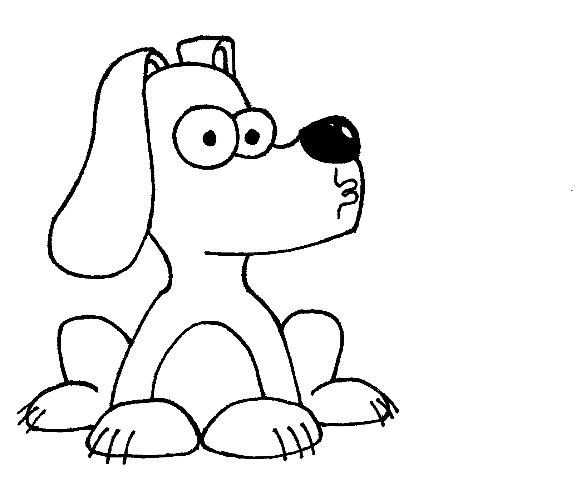 2.ZDMUCHUJ PŁOMIEŃ ŚWIECY     (wolno, szybko, rytmicznie-pulsująco) 2.ZDMUCHUJ PŁOMIEŃ ŚWIECY     (wolno, szybko, rytmicznie-pulsująco) 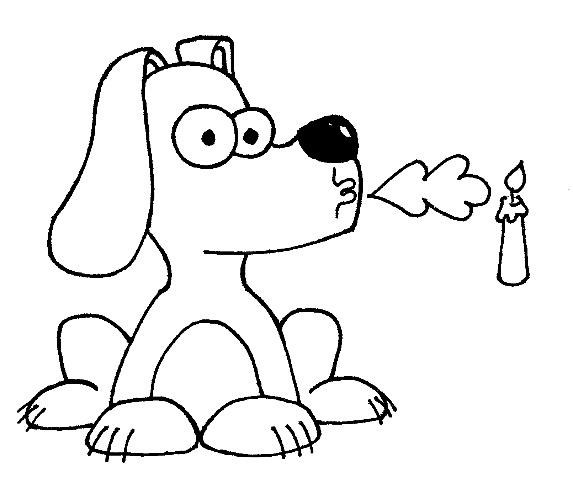 3.ZDMUCHUJ KARTKĘ PAPIERU     Z GŁADKIEJ POWIERZCHNI, A POTEM     Z CHROPOWATEJ 3.ZDMUCHUJ KARTKĘ PAPIERU     Z GŁADKIEJ POWIERZCHNI, A POTEM     Z CHROPOWATEJ 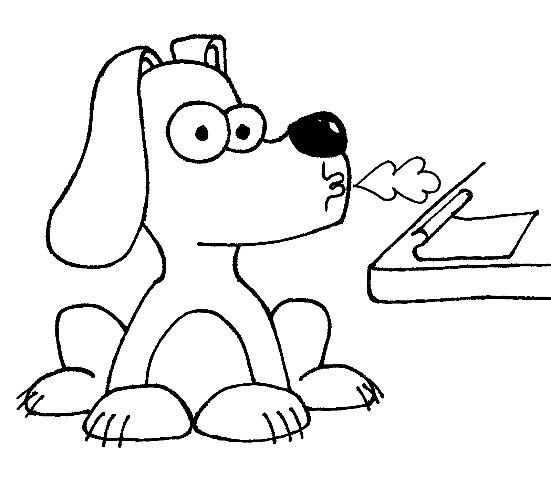 4.DMUCHAJ NA WIATRACZEK 4.DMUCHAJ NA WIATRACZEK 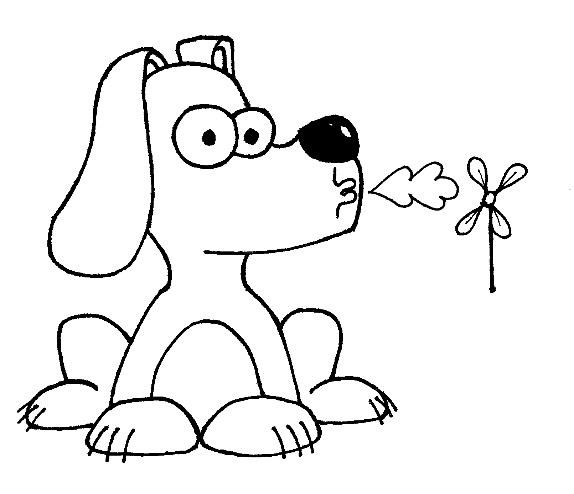 5.DMUCHAJ NA PIÓRKO LUB WATKĘ     I UTRZYMUJ JE W POWIETRZU 5.DMUCHAJ NA PIÓRKO LUB WATKĘ     I UTRZYMUJ JE W POWIETRZU 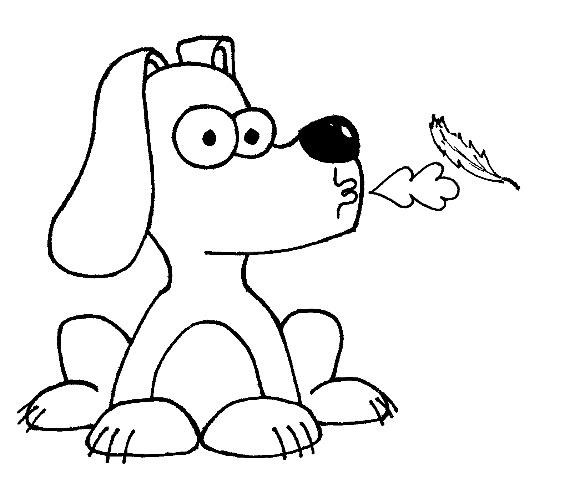 6.PUSZCZAJ BAŃKI MYDLANE 6.PUSZCZAJ BAŃKI MYDLANE 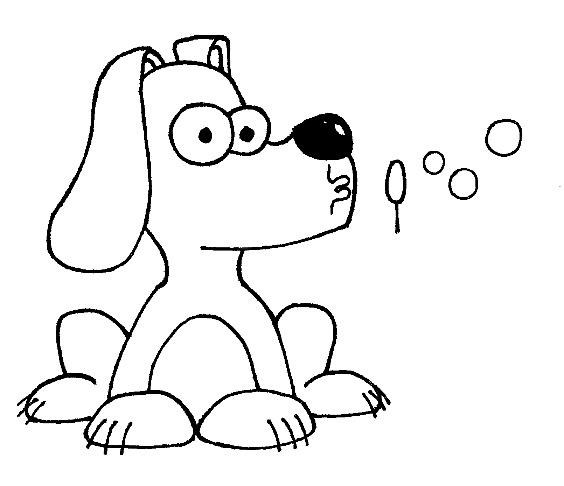 7.DMUCHAJ NA PAPIEROWE ZABAWKI     ZAWIESZONE NA NITKACH       (listki, motylki, kwiatki) 7.DMUCHAJ NA PAPIEROWE ZABAWKI     ZAWIESZONE NA NITKACH       (listki, motylki, kwiatki) 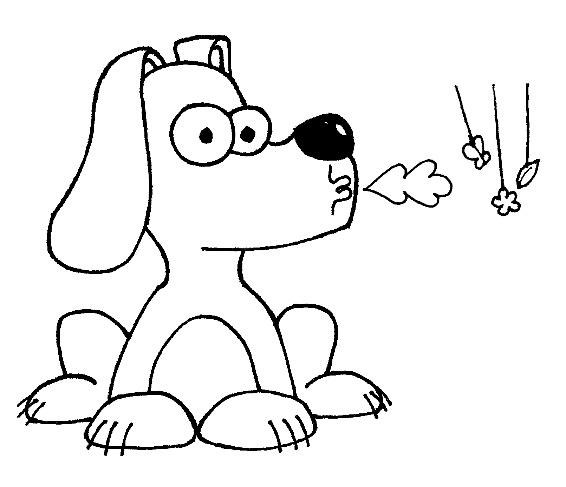 8.ZDMUCHNIJ USTAWIONĄ     Z KLOCKÓW WIEŻĘ 8.ZDMUCHNIJ USTAWIONĄ     Z KLOCKÓW WIEŻĘ 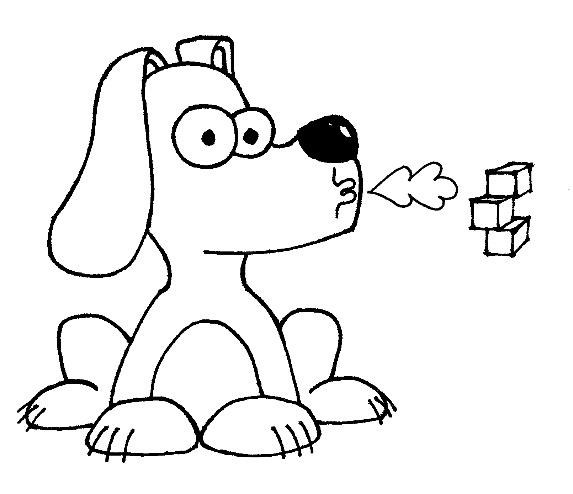 9.DMUCHAJ PRZEZ PLASTIKOWĄ      RURKĘ DO WODY 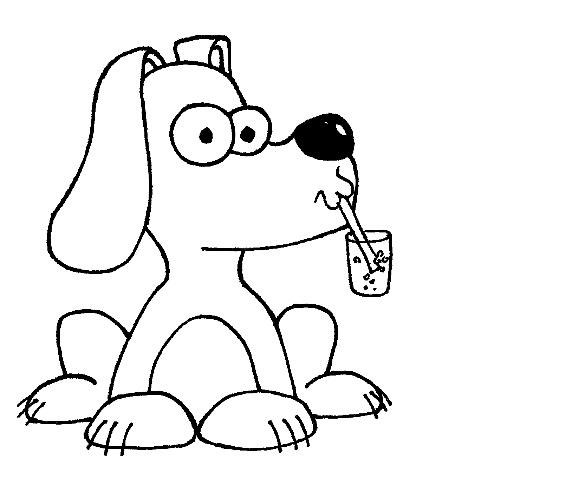 10.WPRAWIANIE W RUCH      SAMOCHODZIKÓW, PIŁECZEK      PO TORACH WYZNACZONYCH      NA STOLE 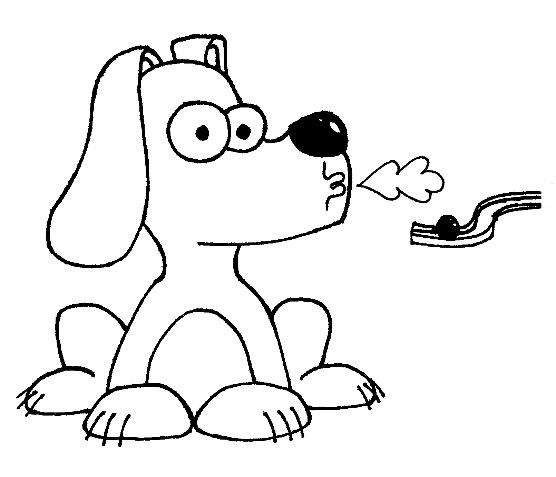 11.WYMAWIAJ JAK NAJDŁUŻEJ       NA JEDNYM WYDECHU U, A, U, A…. 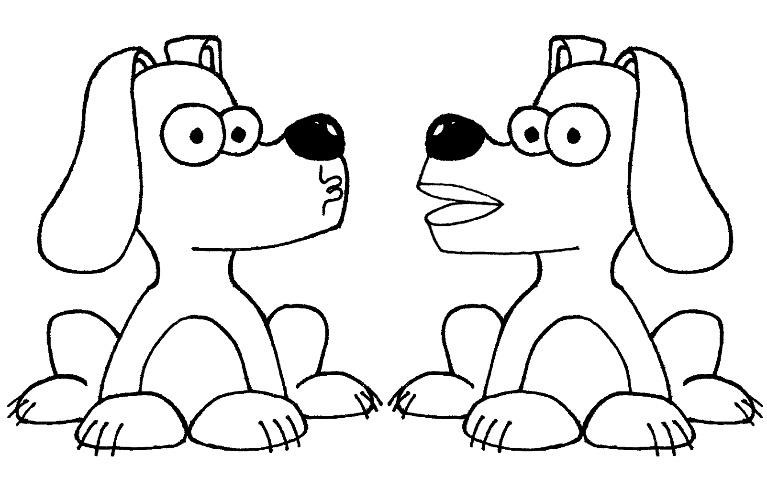 12.CHUCHAJ NA LUSTERKO       I NAMALUJ PALCEM SERDUSZKO  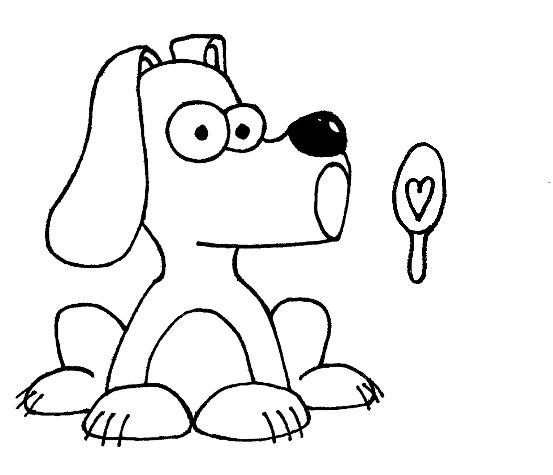 